Ely St. John’s Primary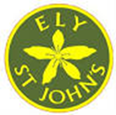 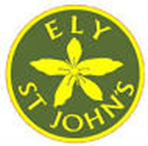 Science- Year 3PlantsOur Science Journey                                                                                                                    Science-Year 3PlantsScience-Year 3 – PlantsScience- Year 3 – PlantsEYFSY1Y2Y3Y4Y5Y6Being updated 2020-2021Super MeInto the WoodsLiving things and their habitatsAnimals including humansRocks and SoilsElectricitySoundForcesEarth and SpaceLiving things and their habitatsLightBearsSunshineUses of everyday materialsPlantsLightPlantsStates of matterDigestion and TeethProperties of MaterialsEvolution and inheritanceElectricityCastlesInspiring PeopleThe EnvironmentScientists and InventorsAnimals including humansForces and MagnetsLiving things and their habitatsLiving things and their habitatsAnimals, including humansAnimals including humans 
Key Knowledge· Identify and describe the functions of different parts of flowering plants: roots, stem/trunk, leaves and flowers. · Explore the requirements of plants for life and growth (air, light, water, nutrients from soil, and room to grow) and how they vary from plant to plant. · Investigate the way in which water is transported within plants. · Explore the part that flowers play in the life cycle of flowering plants, including pollination, seed formation and seed dispersal. · Identify and describe the functions of different parts of flowering plants: roots, stem/trunk, leaves and flowers. · Explore the requirements of plants for life and growth (air, light, water, nutrients from soil, and room to grow) and how they vary from plant to plant. · Investigate the way in which water is transported within plants. · Explore the part that flowers play in the life cycle of flowering plants, including pollination, seed formation and seed dispersal. · Identify and describe the functions of different parts of flowering plants: roots, stem/trunk, leaves and flowers. · Explore the requirements of plants for life and growth (air, light, water, nutrients from soil, and room to grow) and how they vary from plant to plant. · Investigate the way in which water is transported within plants. · Explore the part that flowers play in the life cycle of flowering plants, including pollination, seed formation and seed dispersal. Key Vocabularyroots, stem, leaves, flowers, plants, pollination, seed dispersal, seed formation, life cycle, investigate, predict, conclusion, petals, sepal, stamen, anther, filament, stigma, style, ovary, ovule, pollen tube, pollen, fertilisation, transport, stem, evaporate, compare, observe, germination, life cycleroots, stem, leaves, flowers, plants, pollination, seed dispersal, seed formation, life cycle, investigate, predict, conclusion, petals, sepal, stamen, anther, filament, stigma, style, ovary, ovule, pollen tube, pollen, fertilisation, transport, stem, evaporate, compare, observe, germination, life cycleroots, stem, leaves, flowers, plants, pollination, seed dispersal, seed formation, life cycle, investigate, predict, conclusion, petals, sepal, stamen, anther, filament, stigma, style, ovary, ovule, pollen tube, pollen, fertilisation, transport, stem, evaporate, compare, observe, germination, life cycleKey SkillsUnderstand and set up a fair test; make careful observations; take accurate measurements; record results. · Ask relevant questions and use different types of scientific enquiries to answer them· Set up simple practical enquiries, comparative and fair tests· Make systematic and careful observations and, where appropriate, take accurate measurements using standard units, using a range of equipment, including thermometers and data loggers· Record findings using simple scientific language, drawings, labelled diagrams, keys, bar charts and tables. Use results to draw simple conclusions. Identify differences, similarities or changes to simple scientific ideas and processes. Use straightforward scientific evidence to answer questions or to support their findingsUnderstand and set up a fair test; make careful observations; take accurate measurements; record results. · Ask relevant questions and use different types of scientific enquiries to answer them· Set up simple practical enquiries, comparative and fair tests· Make systematic and careful observations and, where appropriate, take accurate measurements using standard units, using a range of equipment, including thermometers and data loggers· Record findings using simple scientific language, drawings, labelled diagrams, keys, bar charts and tables. Use results to draw simple conclusions. Identify differences, similarities or changes to simple scientific ideas and processes. Use straightforward scientific evidence to answer questions or to support their findingsUnderstand and set up a fair test; make careful observations; take accurate measurements; record results. · Ask relevant questions and use different types of scientific enquiries to answer them· Set up simple practical enquiries, comparative and fair tests· Make systematic and careful observations and, where appropriate, take accurate measurements using standard units, using a range of equipment, including thermometers and data loggers· Record findings using simple scientific language, drawings, labelled diagrams, keys, bar charts and tables. Use results to draw simple conclusions. Identify differences, similarities or changes to simple scientific ideas and processes. Use straightforward scientific evidence to answer questions or to support their findingsLines of Enquiry1. Observing over time                                            2. Pattern seeking3. Identifying and classifying4. Research (secondary sources)5. Fair testing6. Problem solving1. Observing over time                                            2. Pattern seeking3. Identifying and classifying4. Research (secondary sources)5. Fair testing6. Problem solving1. Observing over time                                            2. Pattern seeking3. Identifying and classifying4. Research (secondary sources)5. Fair testing6. Problem solvingMain Unit Line of Enquiry1. Observing over time1. Observing over time1. Observing over timeBy the end of this unit…Include key skills and key knowledge...all children should be able to: Make careful observations.Work together on an experiment or investigation.Say what happened in their experiment or investigation. Identify the different parts of flowering plants. Predict what will happen in an investigation. Identify the main stages of the life cycle of flowering plants....most children will be able to: Make some accurate observations and conclusions.Explain, using simple scientific language, how soil is formed.Use scientific forms of language when communicating simple scientific ideas, processes or phenomena.Describe what they have found out in experiments or investigations. Explain the functions of the different parts of plants. Set up an investigation and make predictions. Identify different parts of a flower. Identify and describe the stages of the life cycle of flowering plants. Be able to answer questions based on their learning....some children will be able to: Make systematic observations and conclusions.Use scientific language when communicating scientific ideas, processes or phenomena.Describe what they have found out in experiments or investigations, linking cause and effect.Set up reliable and accurate investigations.  Make and explain predictions.Explain the functions of the different parts of a flower. Be able to ask and answer questions based on their learning using scientific language.Session 1  Session 2  Session 3  Session 4  Session 5LO and SCLO: To name the different parts of flowering plants and explain their jobs1. I can name the different parts of a plant.2. I can explain the jobs that the different parts of a plant do.LO: To set up an investigation to find out what plants need to grow well1. I can think about what plants need to grow well.2. I can think of a question to investigate.3. I can predict what will happen in my investigation.4. I can plan what I will do to set up my investigation.5. I can set up my investigation carefully.LO: To record my observationsLO: To present the results of my investigation using scientific language1. I can describe what I have observed.2. I can record what I observe.3. I can answer my original question using my observations.4. I can think about whether my prediction was accurate.5. I can explain my results using scientific language.LO: To investigate how water is transported in plants1. I can explain the function of the stem.2. I can explain how water is transported in a plant.3. I can set up a comparative investigation.4. I can suggest ways to find answers.5. I can make a prediction.6. I can make a conclusion.LO: To name the different parts of a flower and explain their role in pollination and fertilisation1. I can identify the different parts of a flower.2. I can explain what each part of a flower does.3. I can explain the process of pollination.4. I can explain how pollination leads to fertilisation.Key KnowledgeIdentify and describe the functions of different parts of flowering plants: roots, stem/trunk, leaves and flowers.Explore the requirements of plants for life and growth (air, light, water, nutrients from soil, and room to grow) and how they vary from plant to plant.Explore the requirements of plants for life and growth (air, light, water, nutrients from soil, and room to grow) and how they vary from plant to plant. Investigate the way in which water is transported within plants. Explore the part that flowers play in the life cycle of flowering plants, including pollination, seed formation and seed dispersal. Key VocabObservation, prediction, conclusion.Petals, sepal, stamen, anther, filament,stigma, style, ovary, ovule, pollen tube,pollination, fertilisation.Key SkillsRecord findings using simple scientific language, drawings, labelled diagrams, keys, bar charts and tablesAsk relevant questions and use different types of scientific enquiries to answer themSet up simple practical enquiries, comparative and fair testsMake systematic and careful observations and, where appropriate, take accurate measurements using standard units, using a range of equipment, including thermometers and data loggersRecord findings using simple scientific language, drawings, labelled diagrams, keys, bar charts and tablesUse results to draw simple conclusionsIdentify differences, similarities or changes to simple scientific ideas and processesUse straightforward scientific evidence to answer questions or to support their findingsSet up simple practical enquiries, comparative and fair testsUse results to draw simple conclusionsUse straightforward scientific evidence to answer questions or to support their findingsRecord findings using simple scientific language, drawings, labelled diagrams, keys, bar charts and tablesUse straightforward scientific evidence to answer questions or to support their findingsLines of Enquiry3. Identifying and classifying1. Observing over time                                            1. Observing over time                                            1. Observing over time                                            3. Identifying and classifying4. Research (secondary sources)Session Notes+ ResourcesIntroduce the new topic-plants. Show children different flowers (on the power point) Do you recognise any of these plants? Next in book children create mind map around the question-Do you know what the different parts of the plants are called and their function?Then work through the power point, discuss the parts of a plant and their job. In purple pen add to the mind map. Children then complete sheet, parts of a plant. LA- choose one part of the plant and write what its function is.MA: choose two parts of the plant and write what their function is.HA: choose three parts of the plant and write what their function is.Resources:lesson 1: Parts of a plantpower pointsheet-parts of a plantUsing the power point to explain the 7 life process that tell us something is alive-plants do all 7 of these things. Next ask the question-what do plants need to grow?Next tell the children that they are going to become scientists and plan, predict and conduct an experiment. Work through the power point and then complete the sheet-what do plants need to grow well? Remind children that in their pairs it is their responsibility to record what is happening to their plant on a daily basis. (reminders needed throughout the week from teacher)Resources:lesson 2: What do plants need to grow?power pointSheet-what do plants need to grow?plantstape measuresrecording results sheetRemind children of their experiments. Now they are going to record onto sheets what they have found out. (answer their question)All children write their conclusion in full sentences and once complete share their findings.MA/HA-add a diagram to their results.Do not complete the sheet-the good growing guide. We could maybe do this if we have time at the end of the unit.Resources:lesson 3: What have you found out?power pointSheet-what do plants need to grow?plantstape measuresrecording results sheetThis lesson will need to be done AM-first lesson so children can record results through the day. Set a timer-every hour, for example. On the power point move straight to slide-water transportation and discuss the function of the stem. Work through the power point and introduce the transportation investigation. Next question children- Can anyone think of how we could use this idea to compare the speed of water transportation in different temperatures?Explain to the children they are going to conduct the same experiment. Onto sheets (prediction puzzle) children work with their table group to make predictions. Do they agree/disagree with others? MA/HA-give reasons for choices. Then complete the experiment. Remind children this is a comparative test.Children record onto sheet-activity sheet observing changes what they find out.  Complete throughout the day-check every hour.Resources:Lesson 4: Moving waterpower pointsheet-prediction puzzlesheet-activity sheet observing changesLook at the diagram of a flower and talk through what you can see as a class. Then in table groups handle real flowers and draw the different parts onto the flower dissection mat. Give children 15 minutes to complete. Continue to work through the power point. Children watch video and make notes into books. Once children have watched the video, work through the power point and add to their notes using purple pen.Resources:lesson 5: Fantastic flowerspower pointsheet- the pollination processpurple pensSession 6  Session 7  Session 8  Session 9  Session 10LO and SCLO: To understand and order the stages of the life cycle of a flowering plant1. I can understand the process of seed dispersal.2. I can understand the processes of pollination, fertilisation and germination.3. I can order the different stages of the life cycle of a flowering plant.Key KnowledgeExplore the part that flowers play in the life cycle of flowering plants, including pollination, seed formation and seed dispersal. Key VocabDispersal, pollination, fertilisation,germination, life cycle, stages.Key SkillsRecord findings using simple scientific language, drawings, labelled diagrams, keys, bar charts and tablesUse straightforward scientific evidence to answer questions or to support their findingsLines of Enquiry3. Identifying and classifying4. Research (secondary sources)Session Notes+ ResourcesIntroduce the word-life cycle. What do the children already know? Tell the children the 5 parts of a flowering plants life cycle and look at what happens at each stage in more detail using the power point. Next children complete sheet-life cycle of a flowering plant, then check work using the power point.Resources:Lesson 6: Life cyclepower pointsheet-life cycle of a flowering plant